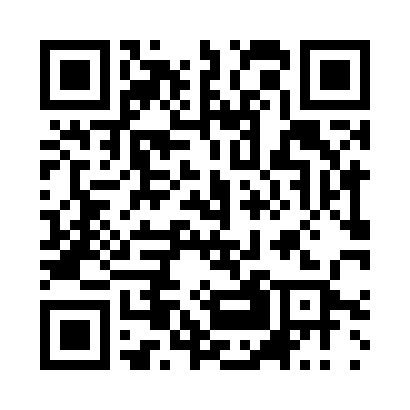 Prayer times for Irechek, BulgariaWed 1 May 2024 - Fri 31 May 2024High Latitude Method: Angle Based RulePrayer Calculation Method: Muslim World LeagueAsar Calculation Method: HanafiPrayer times provided by https://www.salahtimes.comDateDayFajrSunriseDhuhrAsrMaghribIsha1Wed4:065:591:046:028:099:552Thu4:045:571:036:038:109:563Fri4:025:561:036:048:119:584Sat4:005:551:036:048:1210:005Sun3:585:531:036:058:1410:026Mon3:565:521:036:068:1510:037Tue3:545:511:036:068:1610:058Wed3:525:501:036:078:1710:079Thu3:505:481:036:088:1810:0910Fri3:485:471:036:088:1910:1011Sat3:465:461:036:098:2010:1212Sun3:455:451:036:108:2210:1413Mon3:435:441:036:108:2310:1614Tue3:415:431:036:118:2410:1715Wed3:395:421:036:118:2510:1916Thu3:375:401:036:128:2610:2117Fri3:355:391:036:138:2710:2318Sat3:345:391:036:138:2810:2419Sun3:325:381:036:148:2910:2620Mon3:305:371:036:158:3010:2821Tue3:295:361:036:158:3110:2922Wed3:275:351:036:168:3210:3123Thu3:265:341:036:168:3310:3224Fri3:245:331:036:178:3410:3425Sat3:235:331:046:178:3510:3626Sun3:215:321:046:188:3610:3727Mon3:205:311:046:198:3710:3928Tue3:185:301:046:198:3810:4029Wed3:175:301:046:208:3910:4230Thu3:165:291:046:208:3910:4331Fri3:155:291:046:218:4010:44